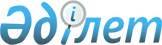 О внесении изменений и дополнения в постановление Правительства Республики Казахстан от 29 декабря 2007 года № 1400 "О системе оплаты труда гражданских служащих, работников организаций, содержащихся за счет средств государственного бюджета, работников казенных предприятий"
					
			Утративший силу
			
			
		
					Постановление Правительства Республики Казахстан от 25 января 2013 года № 45. Утратило силу постановлением Правительства Республики Казахстан от 31 декабря 2015 года № 1193

      Сноска. Утратило силу постановлением Правительства РК от 31.12.2015 № 1193 (вводится в действие с 01.01.2016).      Правительство Республики Казахстан ПОСТАНОВЛЯЕТ:



      1. Внести в постановление Правительства Республики Казахстан от 29 декабря 2007 года № 1400 «О системе оплаты труда гражданских служащих, работников организаций, содержащихся за счет средств государственного бюджета, работников казенных предприятий» (САПП Республики Казахстан, 2007 г., № 51, ст. 648) следующие изменения и дополнение:



      подпункт 3) пункта 2 изложить в следующей редакции:

      «3) условия оплаты труда работников организаций согласно приложениям 2, 3, 4, 5, 6, 7, 8, 9, 10, 11, 12, 13, 14, 15, 16, 17, 18, 19, 20, 21, 22, 24, 24-1, 25;»;



      абзац третий подпункта 2) пункта 3 изложить в следующей редакции:

      «должностные оклады (ставки) специалистов и служащих отдельных республиканских организаций и коммунальных государственных казенных предприятий, указанных в приложениях 24, 24-1 к настоящему постановлению, определяются с применением повышающего коэффициента 1,72 к установленным размерам коэффициентов для исчисления должностных окладов (ставок);»;



      дополнить приложением 24-1 согласно приложению к настоящему постановлению.



      2. Настоящее постановление вводится в действие c 1 января 2013 года и подлежит официальному опубликованию.      Премьер-Министр

      Республики Казахстан                       С. Ахметов

Приложение        

к постановлению Правительства

Республики Казахстан   

от 25 января 2013 года № 45Приложение 24-1       

к постановлению Правительства

Республики Казахстан   

от 29 декабря 2007 года № 1400 Перечень коммунальных государственных казенных предприятий,

имеющих статус «Академический», в которых оплата труда

руководителей, специалистов и служащих осуществляется с

повышающим коэффициентом      1. Государственное коммунальное казенное предприятие «Государственный академический казахский музыкально-драматический театр имени К. Куанышбаева» акимата города Астаны.

      2. Государственное коммунальное казенное предприятие «Государственный академический русский театр драмы им. М. Горького» акимата города Астаны.
					© 2012. РГП на ПХВ «Институт законодательства и правовой информации Республики Казахстан» Министерства юстиции Республики Казахстан
				